Amen, Amen	Track 4:	full version	Track 15:	backing track1	We are gathered here to eat our luncheon, amen.We like tender tasty things to munch on, amen.But whenever there's a callTo help our brothers one and all,We just think of eating and we find it hard to function.Chorus	We know that we should help the needy, Why are we so very greedy?God forgive us here today,Help us change our selfish way.Amen, amen, amen, say it again.Amen, amen, amen, amen.We know that we should help the needy, Why are we so very greedy?		God forgive us here today,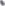 Help us change our selfish way.2	We are gathered here because we're greedy, amen.Hungry stomachs come before the needy, amen.If we thought that we could beThe answer to your poverty,We would try to change our ways and help you, yes indeedy!Chorus We know that we should help the needy, Why are we so very greedy?God forgive us here today,Help us change our selfish way.Amen, amen, amen, say it again. Amen, amen, amen, amen.(Part 1) Amen, amen,	(Part 2) We know that we should help the needy,Amen, say it again. Why are we so very greedy?	Amen, amen,	God forgive us here today,Amen, amen. Help us change our selfish way. (Repeat) (Repeat)Amen, amen, amen, amen.@ 2003 Out of the Ark Ltd, Middlesex TW12 2HDCCLI song No. 437315157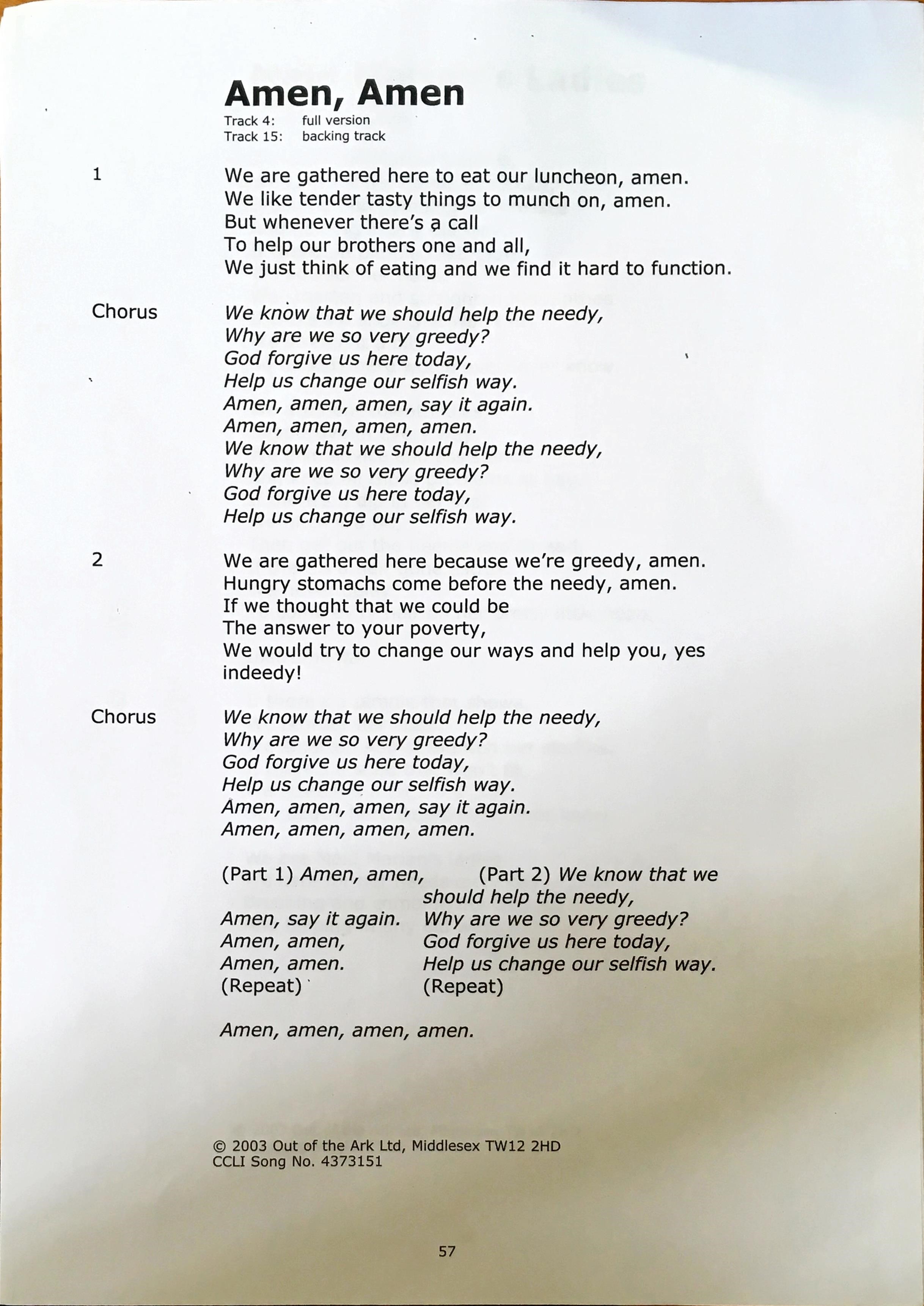 